CONSENT TO PARTICIPATE IN A DISCUSSION GROUP ABOUT THE ______ PROGRAMDear Parent or Guardian:Your student’s science class participated in a ______ program sponsored by the ______.  Science teachers and students conducted hands-on experiments to advance students’ knowledge in biotechnology.  We would like to assess the benefits of participating in this program by holding a discussion group with teachers and selected students.  Your son or daughter has indicated that he/she would like to participate in this discussion group.  If you give permission for him/her to participate, please check the appropriate box below and return this form with your son/daughter to his/her science teacher.  PARTICIPANTS:  ______ High School students who participated in the ______ Program.  PROCEDURES:  On ______, 2010, from ______ to ______ pm in room ______, approximately fifteen to twenty students will meet with a discussion group leader at ______ High School.  The group will discuss the benefits of the ______ Program and how the program can be improved.BENEFITS:  Participants will not benefit directly from this discussion.  However, your student’s participation will help the project directors improve the ______ Program.CONFIDENTIALITY:  Students’ last names or other personal information will not be revealed to the discussion group leader. All information that is collected will remain strictly confidential.  IF YOU HAVE QUESTIONS:  Please contact the project evaluator, (Name, company, phone, email).VOLUNTARY PARTICIPATION:Participation in this discussion group is voluntary.  Your student may decline to answer any question or discontinue his/her involvement at any time without penalty.  Please sign the bottom of this letter indicating consent and return it with your student to ______ (Room ______) by ______.  Science teachers will notify students if they have been randomly selected to participate in the discussion group.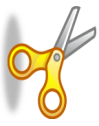 -------------------------------------------------------------------------------------------------------------------------------------------------------------------------------------------------------	I consent to my student participating in the ______ Program discussion group.	I do not consent to my student participating in the ______ Program discussion group.____________________________	__________________________	_____________________Print Student's Name	Student’s Science Teacher		Class period		____________________________	__________________________  	_____________________Parent’s/Guardian’s Name	Parent’s/Guardian’s Signature		Date 